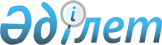 О некоторых вопросах Азиатского Банка Инфраструктурных Инвестиций
					
			Утративший силу
			
			
		
					Указ Президента Республики Казахстан от 13 июня 2016 года № 277. Утратил силу Указом Президента Республики Казахстан от 9 февраля 2018 года № 632
      Сноска. Утратил силу Указом Президента РК от 09.02.2018 № 632.
      Подлежит опубликованию
      в Собрании актов Президента и
      Правительства Республики Казахстан
      В соответствии со статьями 22, 33 Статей Соглашения Азиатского Банка Инфраструктурных Инвестиций, ратифицированного Законом Республики Казахстан от 27 января 2016 года, ПОСТАНОВЛЯЮ:
      1. Назначить представителями Республики Казахстан в Совет управляющих Азиатского Банка Инфраструктурных Инвестиций (далее – Банк):
      1) управляющим – Министра национальной экономики Республики Казахстан Сулейменова Тимура Муратовича;
      2) заместителем управляющего – вице-министра по инвестициям и развитию Республики Казахстан Хаирова Ерлана Картаевича.
      Сноска. Пункт 1 в редакции Указа Президента РК от 14.03.2017 № 446.


      2. Определить Министерство национальной экономики Республики Казахстан официальным органом для поддержания связи с Банком по всем вопросам в связи с реализацией Статей Соглашения Азиатского Банка Инфраструктурных Инвестиций.
      3. Назначить Национальный Банк Республики Казахстан в качестве депозитария всех средств в национальной валюте Республики Казахстан, а также других активов Банка.
      4. Министерству иностранных дел Республики Казахстан уведомить Банк о принятом решении.
      5. Настоящий Указ вводится в действие со дня его подписания.
					© 2012. РГП на ПХВ «Институт законодательства и правовой информации Республики Казахстан» Министерства юстиции Республики Казахстан
				
      Президент
Республики Казахстан

Н.Назарбаев
